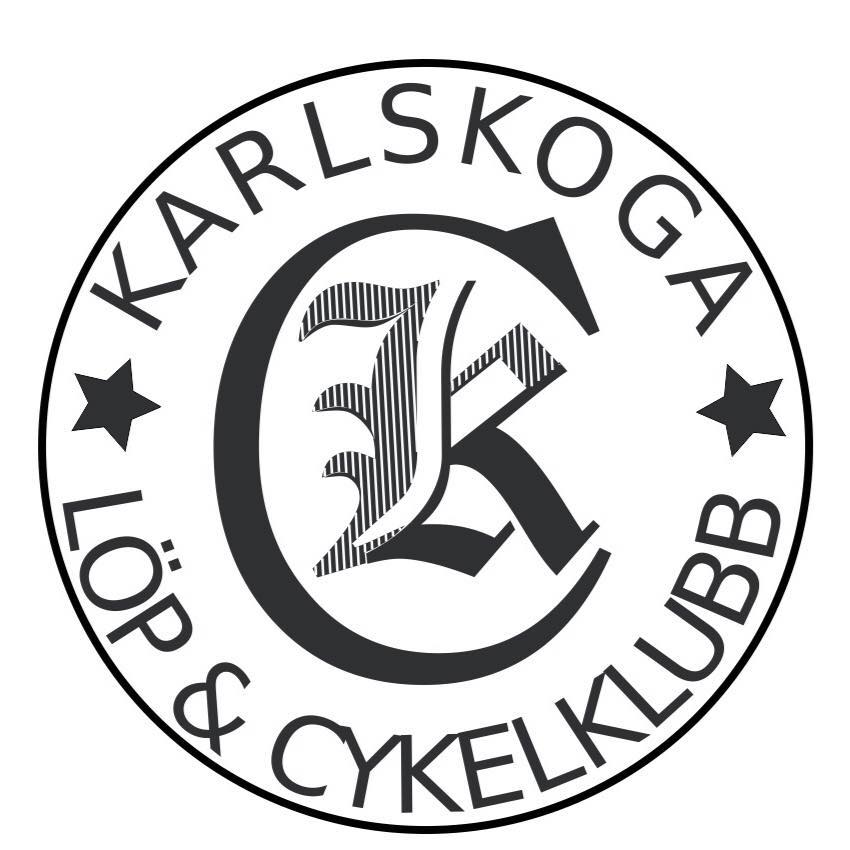 Årsmöte 2019Datum	Fredagen den 15 mars 2019Tid	Kl. 18.00Plats	Boåsvägen 25D (hos Anders)Kallade	Alla medlemmar	DAGORDNING	§ 1	Mötets öppnande	§ 2	Årsmötets behöriga utlysande	§ 3	Godkännande av dagordning	§ 4	Val av ordförande samt sekreterare för mötet§ 5	Val av justeringsmän, som jämte ordförande skall justera mötesprotokollet	§ 6	Verksamhetsberättelse för 2018	§ 7	Resultat och balansräkning för 2018	§ 8	Revisionsberättelse för 2018	§ 9	Beslut om ansvarsfrihet för styrelsen 2018	§ 10	Fastställande av medlemsavgift 2018	§ 11	Val av…a) …föreningens ordförande för en tid av ett år		b) …två ledamöter på två år 		c) …två suppleanter på ett år 	§ 12	Behandling av inkomna motioner	§ 13	Utmärkelser 	§ 14	Övriga frågorKarlskoga LCK den 7 februari 2019STYRELSEN